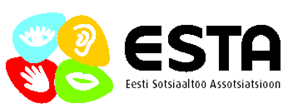 EESTI SOTSIAALTÖÖ ASSOTSIATSIOON 2020 AASTA SOTSIAALVALDKONNA PARIMATE TUNNUSTAMISE JUHEND KANDIDAADI ESITAJATELE(Kinnitatud ESTA volikogu koosolekul 21.01.2021)Tea, et Sinu poolt kirjapandu põhjal teeb komisjon oma otsuse. Ole kindel, et oled oma kandidaadi esitanud õiges kategoorias. Näiteks: hooldustöötaja esita hooldustöötaja, mitte sotsiaaltöötaja kategooriasse.Viimase 5 aasta kategooria võitjaid samas kategoorias esitada ei saa. (Kategooriate võitjate kohta info leiad ESTA koduleheküljelt https://www.eswa.ee/organisatsioon/tunnustatud-tootajad/Kirjutamisel lähtu vastava kategooria hindamiskriteeriumitest. Kirjelda oma kandidaadi tegevust esitatavas kategoorias, tema algatusi, mõju töökeskkonnas jms. Ei piisa sellest, kui kirjeldad peamiselt kui toredat ja suure südamega inimest.Too välja: mille poolest esitatud kandidaat eristub teistest sama töö tegijatest?Ole teadlik valiku protseduurist (vt protseduuri ja ajakava tabelit). Esita kandidaat väljatöötatud vormil ja saada tunnustamine@eswa.ee teadaantud tähtajaks. Ole valmis oma kandidaati toetama tunnustusüritusel! Inimesed on tagasihoidlikud ja sageli ei soovi tähelepanu, seega juhi/kolleegide/muu soovitaja toetus on siin oluline.VORMI TÄITMISE JUHEND: Kandidaati võib digiallkirjastatult esitada üksikisik, asutus või mitu esitajat koos.Ole kindel, et kirjas on kandidaadi kui ka kandidaadi esitaja e-posti aadress kui telefoni number tunnustusüritusele kutsumiseks.Kandidaadi iseloomustus maksimaalselt 1 lehekülg.